НАКАЗПО ГАННІВСЬКІЙ ЗАГАЛЬНООСВІТНІЙ ШКОЛІ І-ІІІ СТУПЕНІВПЕТРІВСЬКОЇ РАЙОННОЇ РАДИ КІРОВОГРАДСЬКОЇ ОБЛАСТІвід 10 березня 2020 року                                                                                        № 9-ус. ГаннівкаПро зарахування до списку учнівВолодимирівської загальноосвітньої школи І-ІІ ступенів,філії Ганнівської загальноосвітньої школи І-ІІІ ступенів Дарбаєва Олега АртуровичаНАКАЗУЮ:Зарахувати до списку учнів 1 класу Володимирівської загальноосвітньої школи І-ІІ ступенів, філії Ганнівської загальноосвітньої школи І-ІІІ ступенів ДАРБАЄВА Олега Артуровича 10 березня 2020 року.Класному керівнику 1 класу Володимирівської загальноосвітньої школи І-ІІ ступенів, філії Ганнівської загальноосвітньої школи І-ІІІ ступенів КРАЩЕНКО О.В. зробити відповідні записи у класному журналі та оформити особову справу до 12.03.2020 року.3. Відповідальному за ведення алфавітної книги ПИСЛАРУ В.І. зробити відповідні записи в алфавітній книзі до 12.03.2020 року.Контроль за виконанням даного наказу покласти на завідувача Володимирівської загальноосвітньої школи І-ІІ ступенів, філії Ганнівської загальноосвітньої школи І-ІІІ ступенів МІЩЕНКО М.І.Директор школи                                                                                                    О.КанівецьЗ наказом ознайомлені:                                                                                        М.МіщенкоВ.ПисларуО.Кращенко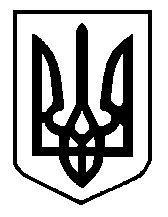 